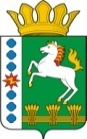 КОНТРОЛЬНО-СЧЕТНЫЙ ОРГАН ШАРЫПОВСКОГО РАЙОНАКрасноярского краяЗаключениена проект Постановления администрации Шарыповского района «О внесении изменений в Постановления администрации Шарыповского района от 14.02.2013 № 88-п «Об утверждении видов, условий, размеров и порядка выплат стимулирующего характера, в том числе критерии оценки результативности и качества труда работников муниципальных учреждений в области молодежной политики, подведомственных муниципальному казенному учреждению «Управление спорта, туризма и молодежной политики  Шарыповского района» 28 октября 2014 год 								№ 117Настоящее экспертное заключение подготовлено Контрольно – счетным органом Шарыповского района на основании ст. 157 Бюджетного  кодекса Российской Федерации, ст. 9 Федерального закона от 07.02.2011 № 6-ФЗ «Об общих принципах организации и деятельности контрольно – счетных органов субъектов Российской Федерации и муниципальных образований», ст. 15 Решения Шарыповского районного Совета депутатов от 20.09.2012 № 31/289р «О внесении изменений в Решение Шарыповского районного Совета депутатов от 21.06.2012 № 28/272р «О создании Контрольно – счетного органа Шарыповского района» (в ред. от 20.03.2014 № 46/536р).Представленный на экспертизу проект Постановления администрации Шарыповского района «О внесении изменений в Постановления администрации Шарыповского района от 25.06.2013 № 88-п «Об утверждении видов, условий, размеров и порядка выплат стимулирующего характера, в том числе критерии оценки результативности и качества труда работников муниципальных учреждений в области молодежной политики, подведомственных муниципальному казенному учреждению «Управление спорта, туризма и молодежной политики  Шарыповского района»  (далее по тексту – проект Постановления) направлен в Контрольно – счетный орган Шарыповского района 27 октября 2014 года. Разработчиком данного проекта Постановления является муниципальное казенное учреждение «Управление спорта, туризма и молодежной политики  Шарыповского района».Рассмотрев предоставленный проект Постановления, установлено следующее.Приложение к проекту Постановления «Виды, условия, размер и порядок выплат стимулирующего характера, в том числе критерии оценки результативности и качества труда работников муниципальных учреждений в области молодежной политики, подведомственных муниципальному казенному учреждению «Управление спорта, туризма и молодежной политики  Шарыповского района»» (далее по тексту – Порядок) излагается в новой редакции.Настоящее Положение разработано в связи с введением новой системы оплаты труда учреждений по виду экономической деятельности «Образование» на основе:- Трудового кодекса Российской Федерации;- Решения Шарыповского районного Совета депутатов от 23.06.2011 № 17/178р «О системах оплаты труда работников муниципальных учреждений и казенных учреждений» (в ред. от 25.09.2014 № 51/571р).В Порядке изменена нумерация разделов, пунктов и подпунктов.Из Порядка исключен пункт 1.1. предыдущей редакции «выплаты за квалификационную категорию».В п. 6.1.2. предлагаемой редакции уменьшен размер выплаты за сложность, напряженность и особый режим работы со 100% до 70%. Внесены изменения в п. 7.2. предлагаемой редакции. Выплаты по итогам работы за период устанавливаются только по итогам за год. Пункт 7.3. предлагаемой редакции изложен в новой редакции.В Приложение № 1 внесены изменения, исключена периодичность оценки для ежемесячного установления выплат, включены условия критериев оценки результативности и качества труда с указанием наименования и индикаторов,  изменено предельное количество баллов по каждому критерию.В приложение № 2 «Размеры персональных выплат за опыт работы» изменен процент размера выплат к окладу (должностному окладу), ставке заработной платы.В приложение № 3 «Критерии оценки результативности и качества труда для определения размеров выплат за сложность, напряженность и особый режим работы» изменен процент размера выплат к окладу (должностному окладу), ставке заработной платы.Проект Постановления составлен в соответствии с требованиями трудового законодательства.На основании выше изложенного Контрольно – счетный орган предлагает администрации Шарыповского района принять проект Постановления администрации Шарыповского района  «О внесении изменений в Постановления администрации Шарыповского района от 25.06.2013 № 88-п «Об утверждении видов, условий, размеров и порядка выплат стимулирующего характера, в том числе критерии оценки результативности и качества труда работников муниципальных учреждений в области молодежной политики, подведомственных муниципальному казенному учреждению «Управление спорта, туризма и молодежной политики  Шарыповского района».Председатель Контрольно – счетного органа						Г.В. СавчукАудитор 	Контрольно – счетного органа						И.В. Шмидт